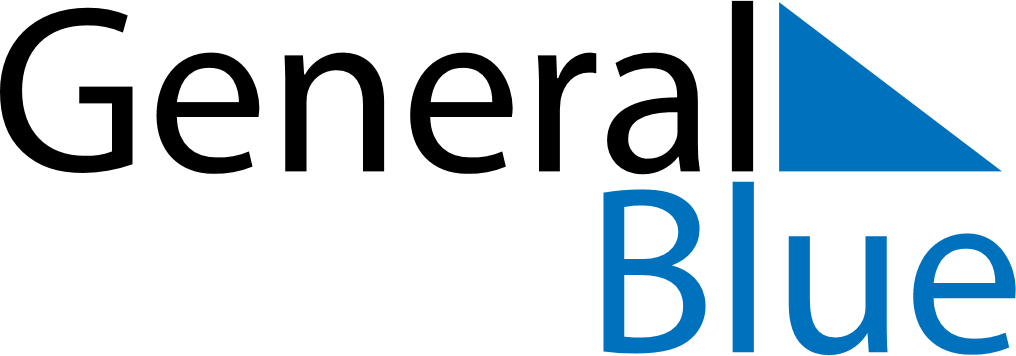 May 2024May 2024May 2024EcuadorEcuadorMONTUEWEDTHUFRISATSUN12345Labour Day67891011121314151617181920212223242526The Battle of Pichincha2728293031